AWARD WINNERS DUE TO THE ACADEMY BY MAY 1The purpose of the RYDY program is to recognize the competence and activities of younger dietitians in the Academy of Nutrition and Dietetics and to encourage their continued participation in association affairs. This group will be an additional resource from which the leadership of the association will develop both at the district, state, and national levels.Criteria for Selection (Affiliates may develop more detailed criteria to meet their needs.)Member of the Academy of Nutrition and Dietetics.Age limit as of May 1 deadline, 35 years or younger.Active participation in the national, state, or district association.Is a Registered Dietitian or Registered Dietitian Nutritionist or the equivalent in their own country if an international member.Not previously selected as an RYDY in current or any other affiliate.Demonstrated concern for the promotion of optimal health and nutritional status of the population.Demonstrated leadership, e.g., in legislation, research, education, management, etc., either in the Association or employment.Selection ProcedureThe complete responsibility for the selection of the recipient rests with the affiliate association. The affiliate award chair, affiliate president, or person designated by the state should coordinate the process. Another state officer or person may be designated to coordinate award information/applications for the state if needed.The maximum number of RYDY per affiliate, per year, is based on the number of districts. An affiliate may choose one RYDY from each district, but may not have more than one in a district.Submission to the Academy ProcedureThe affiliate award chair, affiliate president, or person designated by the state must submit award winners via electronic submission between December 1, 2021 and May 1, 2022 via the following link: https://forms.gle/MtLb6D32RyPKVvGb6Required data includes: Awardee NameAwardee CredentialsAwardee Academy Member ID numberDistrict (If Applicable)Certificates will be electronically generated and mailed to the affiliate awards chair, affiliate president, or person designated by the state to then be distributed to the award winner by the affiliate.All other materials, including a duplicate copy of reference letters, should be retained by the affiliate.Award RecognitionA certificate of recognition will be sent to the selectees together with a congratulatory letter from the President of the Academy. Recipients attending the Food & Nutrition Conference & ExpoTM (FNCE®) the following fall may pick up a ribbon for their badge at the ribbon booth near registration.The list of recipients for the year will be published in a fall issue of the Journal of the Academy of Nutrition and Dietetics provided information is submitted to the Academy by May 1st.State associations may wish to recognize awardees from their states at state meetings or in state publications.Publicity for affiliate recipients should be handled by the affiliate or district public relations chair.Please direct any questions to affiliateawards@eatright.org. 2022 Recognized Young Dietitian of the Year (RYDY) AwardCriteria and Procedures 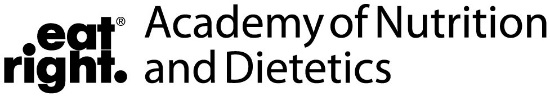 